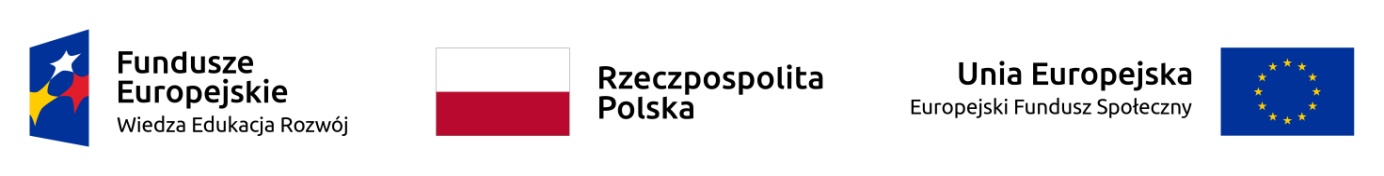 ………………………….………………………………. Wnioskodawca……………………………………………………………………………………………………………………………………………………..…………………………………………………………………………..Urząd Morski w Gdyniul. Chrzanowskiego 1081-338 Gdyniado projektu planu zagospodarowania przestrzennego akwenów portu morskiego w Gdańsku– pierwsze spotkanie konsultacyjne- etap v.0………………………………………………………………………………………………………………………………………………………………………………………………………………………………………………………………………………………………………………………………………………………………………………………………………………………………………………………………………………………………………………………………………………………………………………………………………………………………………………………………………..………………………………………………………………………………………………………………………………………………………………..Opis obszaru, którego dotyczy uwaga………………………………………………………………………………………………………………………………………………………………………………………………………………………………………………………………………………………………………………………………………………………………………………………………………………………………………………………………………………………………………………………………………………………………………………………………………………………………………………………………………..Uzasadnienie………………………………………………………………………………………………………………………………………………………………………………………………………………………………………………………………………………………………………………………………………………………………………………………………………………………………………………………………………………………………………………………………………(podpis)